XIII CALL FOR FUNDING FOR UNIVERSITY COOPERATION FOR DEVELOPMENT PROJECTS – 2016FORM FOR NEW PROJECTSSignature of the person in charge,	Date:	PDI: Teaching and research staffPAS: Adminsitrative and service staff3. Details of the counterpart in the country where the project will be carried outIn the event of having more than one counterpart, please duplicate this section for each one 3.3. BackgroundSpecify whether there is a background and/or collaboration agreement between the UIB and the counterpart Yes. Specify the agreement and actions already carried out jointly  No. Explain the above tie and/or contact 3.4. Briefly describe the activities the counterpart is carrying out in their country:3.5. Explanation, by the counterpart, of the need for the project, and expected benefits and impact (attach the counterpart’s statement of claim signed by the person legally responsible for the counterpart organisation in which the need for the proposed action and the responsibility assumed for its development is defined and justified):3.6. Define the commitment and responsibility of the counterpart in the project:3.7. Explain whether this organisation is coordinated with other institutions, social organisations or agencies in the country (strategic alliances and networking): 4.3. Brief description of the experience in actions concerning cooperation for development:4.4. Detailed explanation of the history of collaboration between the UIB team and the organisation: 4.5. Commitment towards and responsibility of the organisation in the project:6.1. Project title: 6.2. Country. Detailed location, by attaching a map (town, region, level of development in the area, country). 6.3. Scheduled duration of the project:6.4. Description of the existing situation and problems in the specific target area of the project: social, political and economic context.6.5. Description of the target group or population of the project: direct and indirect. Understanding direct beneficiaries as the persons involved in carrying out the project and those who will receive a direct impact; and as indirect beneficiaries, the persons who will receive a benefit as an indirect consequence of the activities of the project:DIRECTDefine as specifically as possible the group of direct beneficiaries you will be working with: INDIRECTDefine as specifically as possible the group of indirect beneficiaries: 6.6. Indicate the impact and benefits on the target groups the project will have once it has been carried out:6.7. Indicate the transversal axes that will be worked on in a complementary way: ecological sustainability, gender perspective, full protection of human rights, democratic participation, amongst others.6.8. In the event of supplying material within the framework of the project, specify who will own the property:* Duplicate the table for projects of biennial durationPDI: Teaching and research staff  /  PAS: Administrative and service staff* Full Professor (CU), Associate Professor (TEU), University College Professor (CEU), University School Associate Professor (TEU), Contract Lecturer with a Doctoral Degree (PCDr), Collaborating Lecturer (CCOL), Assistant Lecturer with a Doctoral Degree (Aj.Doc), Assistant Lecturer (Aj.), Scholarship Holder or intern (B.) or other (specify).8.1. Type of education action:8.2. Duration and number of teaching hours per day that justifies the trip (indicating, where appropriate, differentiation between theory and practice):* At least 15 education hours must be justified for each PDI from the UIB who travels8.3. Other parallel education actions which will be carried out during the stay:8.4. Target people for the education action, indicating profile and estimated number of men and women in the target groups:8.5. Place where the education will be carried out taking into account accessibility is provided:8.6. Methodology used, indicating whether it is in coordination with other institutions or organisations:8.7. Impact of the education action on the recipient group or community:8.8. Cost to recipients: free. not free. Cost of registration in euros and what this amount will be assigned to.10.1. Are there prospects of continuing the project? If so, describe briefly:10.2. Are there any other scheduled actions based on this project (end-of-degree project, final master’s degree project, internships, PhD, etc.)? If so, describe briefly:10.3. How will the maintenance and use of the material by the counterpart be ensured, once the intervention of the team within the framework of this project is over? 11.1. Follow-up and assessment mechanisms:12.1 Indicate and describe the dissemination actions for the results obtained from the project, specifying a rough schedule, place and target groups:In compliance with Organic Law 15/1999, of 13 December, on protection of personal data, we inform you that the data collected will be included in diverse files handled by the UIB, the purpose of which is the administrative management of your application. The data requested are necessary in order to comply with the aforementioned purpose and, therefore, failure to obtain them prevents this from being accomplished.The UIB is responsible for processing the data and as such guarantees the right to access, rectify, cancel and oppose the data provided; in order to exercise these rights you will have to communicate in writing to: Universitat de les Illes Balears, Secretaria General, a l’atenció del responsable de seguretat, cra. de Valldemossa, km 7,5, 07122  (Illes Balears). Likewise, the UIB undertakes to respect the privacy of your data and to use them in accordance with the purpose of the files.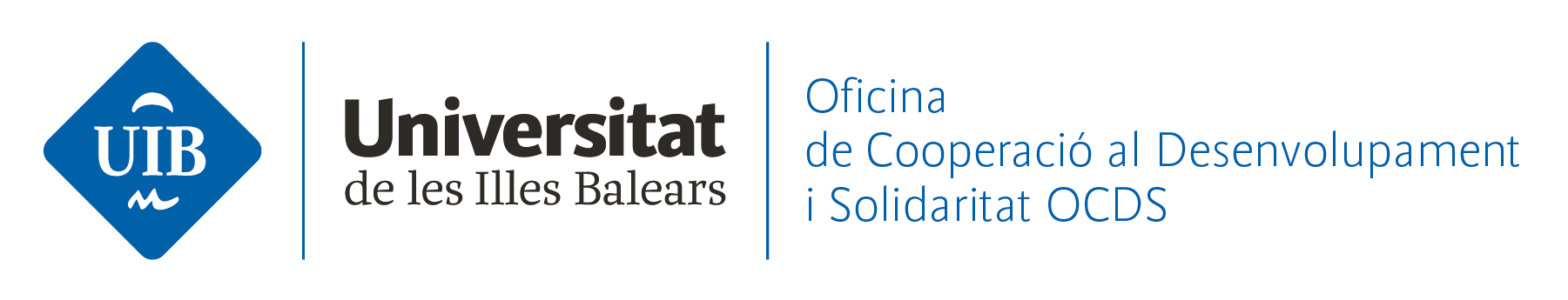 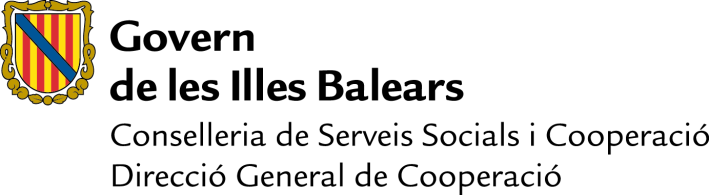 Record dateSpace reserved for the General Register Office of the UIBIdentifying details of the projectIdentifying details of the projectIdentifying details of the projectIdentifying details of the projectIdentifying details of the projectProject title:     Project title:     Project title:     Project title:     Project title:     Name and surnames of the person in charge:     Name and surnames of the person in charge:     Name and surnames of the person in charge:     Name and surnames of the person in charge:     Name and surnames of the person in charge:     Faculty/ Department:     Faculty/ Department:     Faculty/ Department:     Faculty/ Department:     Faculty/ Department:     E-mail:   E-mail:   Ext. and mobile:         Ext. and mobile:         Ext. and mobile:         Counterpart:   Counterpart:   Counterpart:   Counterpart:   Counterpart:   Place where the project is being carried out:    Place where the project is being carried out:    Place where the project is being carried out:    Place where the project is being carried out:    Place where the project is being carried out:    Type and duration: Type I Primarily for countries matching the geographical priorities of the Balearic Islands’ cooperation for development master plan 2016-2019. Annual duration (until 30 September 2017). Type II For all countries matching both the geographical priorities of the aforementioned cooperation for development master plan and the countries with which the UIB has or has had relations in the field of university cooperation for development. Biennial duration (until 30 September 2018).Type and duration: Type I Primarily for countries matching the geographical priorities of the Balearic Islands’ cooperation for development master plan 2016-2019. Annual duration (until 30 September 2017). Type II For all countries matching both the geographical priorities of the aforementioned cooperation for development master plan and the countries with which the UIB has or has had relations in the field of university cooperation for development. Biennial duration (until 30 September 2018).Type and duration: Type I Primarily for countries matching the geographical priorities of the Balearic Islands’ cooperation for development master plan 2016-2019. Annual duration (until 30 September 2017). Type II For all countries matching both the geographical priorities of the aforementioned cooperation for development master plan and the countries with which the UIB has or has had relations in the field of university cooperation for development. Biennial duration (until 30 September 2018).Type and duration: Type I Primarily for countries matching the geographical priorities of the Balearic Islands’ cooperation for development master plan 2016-2019. Annual duration (until 30 September 2017). Type II For all countries matching both the geographical priorities of the aforementioned cooperation for development master plan and the countries with which the UIB has or has had relations in the field of university cooperation for development. Biennial duration (until 30 September 2018).Type and duration: Type I Primarily for countries matching the geographical priorities of the Balearic Islands’ cooperation for development master plan 2016-2019. Annual duration (until 30 September 2017). Type II For all countries matching both the geographical priorities of the aforementioned cooperation for development master plan and the countries with which the UIB has or has had relations in the field of university cooperation for development. Biennial duration (until 30 September 2018).Teaching hours/credits (if it is an education action):    Teaching hours/credits (if it is an education action):    Teaching hours/credits (if it is an education action):    Teaching hours/credits (if it is an education action):    Teaching hours/credits (if it is an education action):    Total budget of project:     Amount applied for from the OCDS:            Amount applied for from the OCDS:            Amount applied for from the OCDS:            Co-funding: Co-funding: Number of members of the UIB taking part:   Number of members of the UIB taking part:   Number of members of the UIB taking part:   Number of members of the UIB taking part:   Number of members of the UIB who will travel there:  Number of members of the UIB who will travel there:  Number of members of the UIB who will travel there:  Number of members of the UIB who will travel there:  Documentation that is submittedDocumentation that is submittedApplication form duly completed in paper format. Application form submitted, in electronic format. Documentation proving the legal entity of the counterpart organisation.Identification documents of the person legally responsible for the organisation and their appointment as such.Statement of claim of the person legally responsible for the counterpart organisation in which the need for the proposed action and the responsibility assumed for its development is defined and justified.Curriculum vitae, regarding cooperation for development of the UIB team members.Documentary evidence of registration at the UIB, where appropriate.Information from other participating organisations and/or collaborators.Information on all the funding applied for. Other information concerning the project. Please specify:1. Details of the person in charge of the projectNameSurnamesSurnamesCategory  Teaching and research staff (PDI)  Teaching and research staff (PDI)  Teaching and research staff (PDI)  Teaching and research staff (PDI)  Teaching and research staff (PDI)  Teaching and research staff (PDI)  tenure non tenure tenure non tenure tenure non tenure tenure non tenure tenure non tenureCategory Faculty/School:Faculty/School:Department:Department:Department:Category  Administration and service staff (PAS) Administration and service staff (PAS) Administration and service staff (PAS) Administration and service staff (PAS) Administration and service staff (PAS) Administration and service staff (PAS) Administration and service staff (PAS) Administration and service staff (PAS) Administration and service staff (PAS) Administration and service staff (PAS) Administration and service staff (PAS)Category Service:Position: Position: Location  University campus  University campus  University campus  University campus  University campus  University campus  University campus  University campus  University campus  University campus  University campus  UIB off-campus centre in Eivissa and Formentera  UIB off-campus centre in Eivissa and Formentera  UIB off-campus centre in Eivissa and Formentera  UIB off-campus centre in Eivissa and Formentera  UIB off-campus centre in Eivissa and Formentera  UIB off-campus centre in Eivissa and Formentera  UIB off-campus centre in Eivissa and Formentera  UIB off-campus centre in Eivissa and Formentera  UIB off-campus centre in Eivissa and Formentera  UIB off-campus centre in Eivissa and Formentera  UIB off-campus centre in Eivissa and Formentera  UIB off-campus centre in   UIB off-campus centre in   UIB off-campus centre in   UIB off-campus centre in   UIB off-campus centre in   UIB off-campus centre in   UIB off-campus centre in   UIB off-campus centre in   UIB off-campus centre in   UIB off-campus centre in   UIB off-campus centre in Address CityPost codePost codeProvinceProvinceProvinceE-mailTel (UIB)Other telephone numberOther telephone numberOther telephone numberOther telephone numberOther telephone numberFaxHave the people involved participated previously in programmes or projects of cooperation for development with the OCDS? YES    /   NO  Have the people involved participated previously in programmes or projects of cooperation for development with the OCDS? YES    /   NO  Have the people involved participated previously in programmes or projects of cooperation for development with the OCDS? YES    /   NO  Have the people involved participated previously in programmes or projects of cooperation for development with the OCDS? YES    /   NO  Have the people involved participated previously in programmes or projects of cooperation for development with the OCDS? YES    /   NO  Have the people involved participated previously in programmes or projects of cooperation for development with the OCDS? YES    /   NO  Have the people involved participated previously in programmes or projects of cooperation for development with the OCDS? YES    /   NO  Have the people involved participated previously in programmes or projects of cooperation for development with the OCDS? YES    /   NO  Have the people involved participated previously in programmes or projects of cooperation for development with the OCDS? YES    /   NO  Have the people involved participated previously in programmes or projects of cooperation for development with the OCDS? YES    /   NO  Have the people involved participated previously in programmes or projects of cooperation for development with the OCDS? YES    /   NO  Have the people involved participated previously in programmes or projects of cooperation for development with the OCDS? YES    /   NO  2. Details of all the people on the team participating in the projectName and surnamesPDIPASStudentExternal organisationCounterpartDepartment/service/studies/organisation3.1. Type of organisation 3.1. Type of organisation 3.1. Type of organisation 3.1. Type of organisation 3.1. Type of organisation  Public university or higher education institution Private university Institution/organisation Public university or higher education institution Private university Institution/organisation Others, please specify: Others, please specify: Others, please specify:3.2. Details of the counterpart3.2. Details of the counterpart3.2. Details of the counterpart3.2. Details of the counterpart3.2. Details of the counterpartName of the organisationPostal addressCountryTelephoneFaxInstitutional commitment: Person with authority within the counterpart who endorses the projectInstitutional commitment: Person with authority within the counterpart who endorses the projectInstitutional commitment: Person with authority within the counterpart who endorses the projectInstitutional commitment: Person with authority within the counterpart who endorses the projectName and surnames:Position:TelephoneFax:Person in charge: person in charge of the project in the counterpart (person of contact)Person in charge: person in charge of the project in the counterpart (person of contact)Person in charge: person in charge of the project in the counterpart (person of contact)Person in charge: person in charge of the project in the counterpart (person of contact)Name and surnames:Position:TelephoneFax: 4. Details of collaborating organisations, both in the  and target countries (where appropriate)In the event of having more than one collaborating organisation, duplicate this section for each one 4.1. Type of organisation4.1. Type of organisation NGDO Others, please specify: NGDO Others, please specify: NGDO Others, please specify:4.2. Details of the collaborating organisation4.2. Details of the collaborating organisation4.2. Details of the collaborating organisation4.2. Details of the collaborating organisation4.2. Details of the collaborating organisationNamePostal addressTelephoneFaxContact personPosition5. Summarised details of the projectLine of action of the project: A  Project on diagnosis of needs.B  Project on education, knowledge exchange and training. C  Project on development and technical advice.D  Research projects for the development and mutual transfer of knowledge. Sectoral field of action:(only indicate where the main actions are framed) education                                   health                        gender equity  ecological sustainability                          support for productive initiatives  democratic governance                           defence of human rights   science, technology and innovation        political impact others: Type and duration: Type I Primarily for countries matching the geographical priorities of the Balearic Islands’ cooperation for development master plan 2016-2019. Annual duration (until 30 September 2017). Type II For all countries matching both the geographical priorities of the aforementioned cooperation for development master plan and the countries with which the UIB has or has had relations in the field of university cooperation for development. Biennial duration (until 30 September 2018).Brief summary of the aim of the project:Budget applied for from the UIBBudget applied for from the UIBTotal budget of projectTotal budget of projectTotal budget of projectBudget applied for from the UIBBudget applied for from the UIBAmount applied for in this call for fundingAmount applied for in this call for fundingAmount applied for in this call for fundingCo-funding scheduled for the present project in other categories, calls for funding, public aid or participating organisations. Co-funding scheduled for the present project in other categories, calls for funding, public aid or participating organisations. Co-funding scheduled for the present project in other categories, calls for funding, public aid or participating organisations. Co-funding scheduled for the present project in other categories, calls for funding, public aid or participating organisations. Co-funding scheduled for the present project in other categories, calls for funding, public aid or participating organisations. Co-funding scheduled for the present project in other categories, calls for funding, public aid or participating organisations. Co-funding scheduled for the present project in other categories, calls for funding, public aid or participating organisations. Source of fundingAmount applied forAmount applied forTo be applied forApplied forApplied forAwarded/amount6. Project description Scheduled start date (during the year of publication of the call for funding) Scheduled completion date (according to the specific deadlines set out in this call for funding)APPROXIMATE NUMBERTYPES OF GROUPSMENWOMENAPPROXIMATE NUMBERTYPES OF GROUPSMENWOMEN6.9. General aim:6.9. General aim:6.9. General aim:Specific aims:Activities:Expected results:Spec. aim 1:Spec. aim 2:Spec. aim 3:Spec. aim 4:6.10. Specify the tasks to be performed by each member of the team for the activities described with reference to the aforementioned specific aims.6.10. Specify the tasks to be performed by each member of the team for the activities described with reference to the aforementioned specific aims.6.10. Specify the tasks to be performed by each member of the team for the activities described with reference to the aforementioned specific aims.6.10. Specify the tasks to be performed by each member of the team for the activities described with reference to the aforementioned specific aims.6.10. Specify the tasks to be performed by each member of the team for the activities described with reference to the aforementioned specific aims.Activity to be carried out Name of the personWill s/he travel in the framework of the project? Length of stayOrganisation s/he belongs to6.11. Timetable of activities scheduled by the team,  counterpart and collaborating organisation *6.11. Timetable of activities scheduled by the team,  counterpart and collaborating organisation *6.11. Timetable of activities scheduled by the team,  counterpart and collaborating organisation *6.11. Timetable of activities scheduled by the team,  counterpart and collaborating organisation *6.11. Timetable of activities scheduled by the team,  counterpart and collaborating organisation *6.11. Timetable of activities scheduled by the team,  counterpart and collaborating organisation *6.11. Timetable of activities scheduled by the team,  counterpart and collaborating organisation *6.11. Timetable of activities scheduled by the team,  counterpart and collaborating organisation *6.11. Timetable of activities scheduled by the team,  counterpart and collaborating organisation *6.11. Timetable of activities scheduled by the team,  counterpart and collaborating organisation *6.11. Timetable of activities scheduled by the team,  counterpart and collaborating organisation *6.11. Timetable of activities scheduled by the team,  counterpart and collaborating organisation *6.11. Timetable of activities scheduled by the team,  counterpart and collaborating organisation *Activities/months1234567891011127. Dedication of the UIB teamIn order to assess and visualise the task carried out by the UIB team, specify the mean number of hours of dedication per month for each of its members.Name and surnamesPDIPASstudentBody / Category *Mean number of hours of dedication per month 8. Details of education actions in the academic fieldName and surnames of PDI-UIB who will be teachingTotal hours*Detailed contents that justify travelling--------9. Total budget (mandatory to attach the established Excel document):                 €10. Future prospects of the project by the team in charge at the UIB11. Follow-up and assessment 12. Dissemination of the results of the project